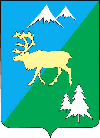 ПОСТАНОВЛЕНИЕАДМИНИСТРАЦИИ БЫСТРИНСКОГО МУНИЦИПАЛЬНОГО РАЙОНА684350, Камчатский край, Быстринскийрайон, с. Эссо, ул. Терешковой, 1,тел/факс 21-330http://essobmr.ru   admesso@yandex.ruВ соответствии с п.3 части 3 статьи 33 Градостроительного Кодекса Российской Федерации, Федеральным законом от 6 октября 2003г. № 131 - ФЗ «Об общих принципах организации местного самоуправления в Российской Федерации» от 06.10.2003 № 131-ФЗ, ст. 36.1. Устава Быстринского муниципального района, ПОСТАНОВЛЯЮ:	1. Приступить к подготовке проекта внесения изменений в Правила землепользования и застройки Эссовского сельского поселения.2.   Комиссии   по землепользованию и застройки муниципальных образований Быстринского муниципального района утвержденную постановлением администрации Быстринского муниципального района от 12.04.2022 № 116 обеспечить организацию и проведение мероприятий по подготовке проекта внесения изменений в правила землепользования и застройки Эссовского сельского поселения. 3. Утвердить Порядок и сроки проведения работ по внесению изменений в Правила землепользования и застройки Эссовского сельского поселения согласно Приложению № 1 к настоящему постановлению.4. Настоящее постановление вступает в силу после его официального опубликования в районной газете «Новая жизнь» и подлежит размещению на официальном сайте органов местного самоуправления Быстринского _________________________________________________________________Разослано: дело, адм. ЭСП, отдел по стр. и арх, КУМИ, редакция газ. Новая жизнь, биб-ка с. Эссо, прокуратура, оф. Сайт Быстринского МРмуниципального района http://essobmr.ru, в библиотеке села Эссо Быстринского района.5. Контроль за исполнением настоящего постановления возложить на заместителя главы администрации Быстринского муниципального района по вопросам жилищно-коммунального хозяйства, строительства, управления имуществом, безопасности дорожного движения и другим административно-хозяйственным вопросам Полежаева Д.А.О подготовке проекта внесения изменений в Правила землепользования и застройки Эссовского сельского поселенияГлава Быстринского муниципального района[горизонтальный штамп подписи 1]     А.В. Вьюнов